TUGASKEAMANAN JARINGAN KOMPUTER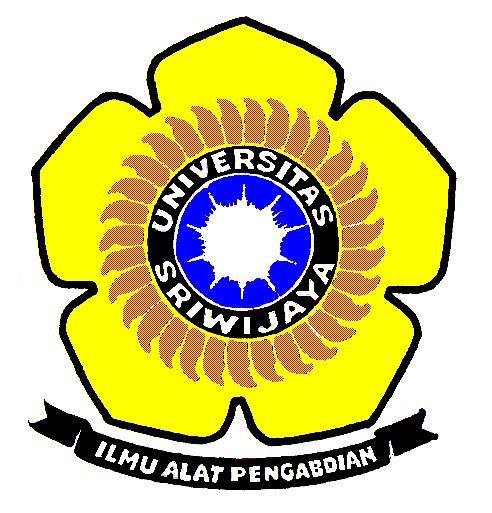 DISUSUN OLEH:NAMA : ARIFQI BAHARANIM : 09011281419049DOSEN PEMBIMBING : Dr. Deris Stiawan, M.T.JURUSAN SISTEM KOMPUTERFAKULTAS ILMU KOMPUTERUNIVERSITAS SRIWIJAYA 2018Mantan pemimpin sebuah grup hacking anarkis (Jesse William McGraw) yang disebut Electronik Tribulation Army menginstal perangkat lunak perusak (software botnet) di komputer di sebuah rumah sakit di TexasDampak :"Dia membahayakan kesehatan dan keselamatan masyarakat dengan tindakannya dan saya pikir penting untuk bersikap tegas terhadap hal itu" (ungkapan Wesley McGrew, dari McGrew Security, peneliti keamanan komputer Mississippi yang pertama kali memberi tahu FBI tentang kejenakaan GhostExodus setelah menemukan tangkapan layar akses HVAC secara online.)Setelah penangkapan McGraw, anggota Electronik Tribulation Army lainnya melakukan kampanye pelecehan di McGrew, yang menyebabkan serangan FBI terhadap tiga anggota tersangka.video YouTube nya Jesse William McGraw tidak terlalu berbahaya bagi dunia maya, namun agen FBI menganggapnya serius saat mereka mengetahui bahwa dia telah memasang backdoor di unit HVAC. Kegagalan unit - yang mengendalikan pemanasan, ventilasi dan pengkondisian udara untuk lantai pertama dan kedua Pusat Operasi Pusat Utara - dapat mempengaruhi pasien di rumah sakit di tengah musim panas di Texas yang panas, atau menyebabkan obat-obatan dan persediaan medis lainnya ke pergi buruk.